LITTERATURLISTA 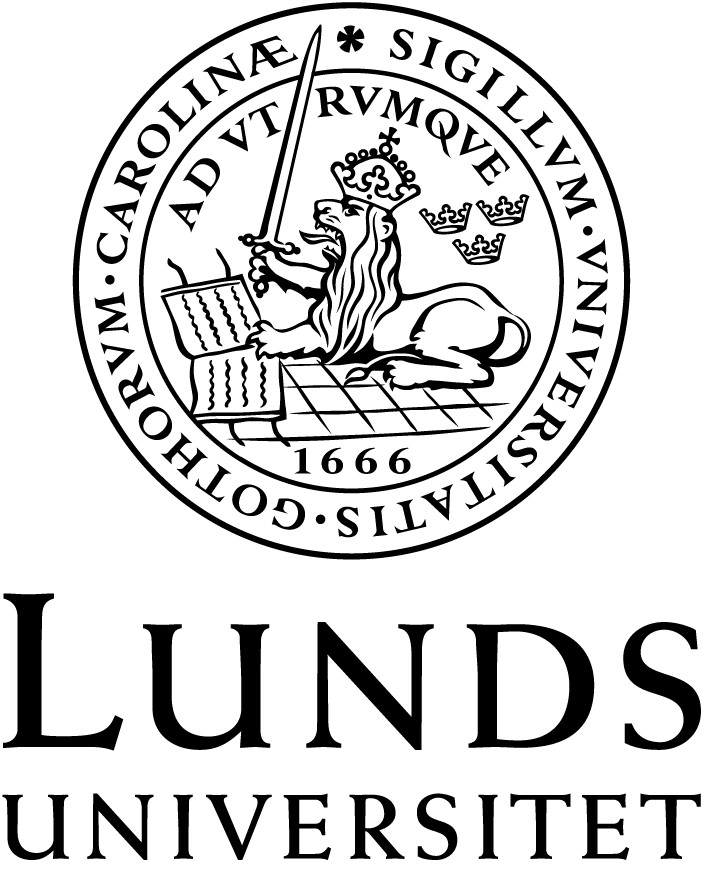 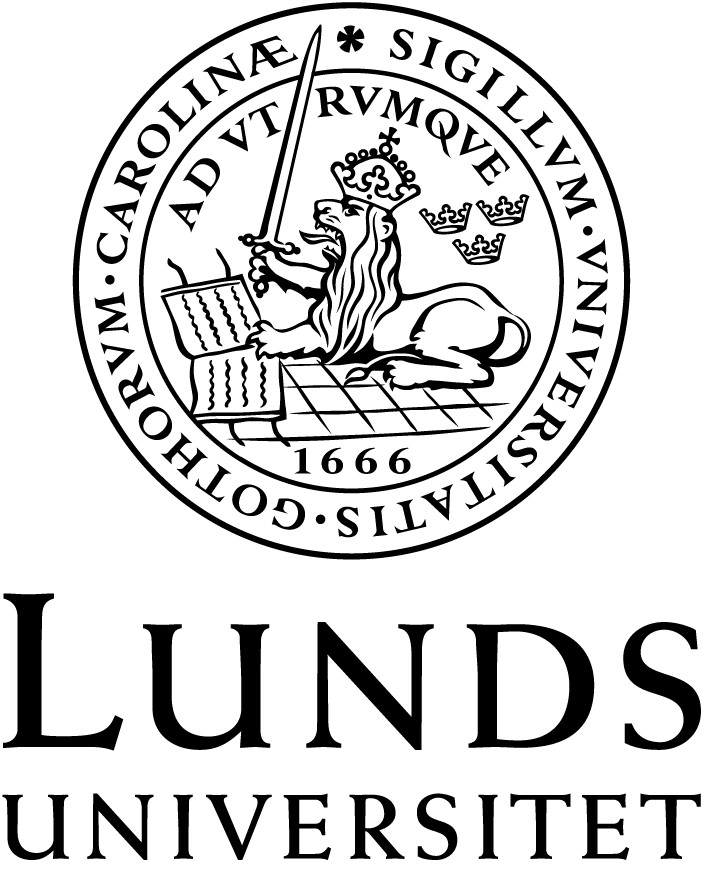 ABM M55Institutionen för kulturvetenskaper, Avdelningen för ABM och Digitala kulturerKurslitteratur för Biblioteks- och informationsvetenskap: Kunskapsorganisation i bibliotek (7,5 hp) Godkänd av institutionsstyrelsen, senast reviderad via kursplanegruppen 2022-11-21Litteraturen söks i LUBcat och/eller LUBsearch om inget annat angesObligatorisk litteraturAsheim, L. (1953). Not Censorship but Selection. Wilson Library Bulletin, 28, s. 63-67. Tillgänglig: http://www.ala.org/advocacy/intfreedom/NotCensorshipButSelection (4 s.)Carlsson, H., Hanell, F., Hansson, J. (2022). ”Det känns som att jag bara sitter och väntar på att det ska explodera”: politisk påverkan på de kommunala folkbibliotekens verksamhet i sex sydsvenska regioner. Nordic Journal of Library and Information Studies. 3(1), s. 26-43. Tillgänglig: FULLTEXT01.pdf (diva-portal.org) (17 s.)Dewey decimalklassifikation (DDK) (n.d.). Kungliga biblioteket. Tillgänglig: https://metadatabyran.kb.se/klassifikation/ddk (30 s.)Doyle, T. (2002). Selection Versus Censorship in Libraries, Collection Management, 27(1), s. 15-25, DOI: 10.1300/J105v27n01_02 (10 s.)Evans, G. E., Zarnosky, M. R., & NetLibrary, I. (2000/2005). Developing library and information center collections. [Elektronisk resurs] (Fjärde eller femte upplagan). Libraries Unlimited. (Kapitel 3, 20 s.) Fox, M. J. (2016). “Priorities of Arrangement” or a “Hierarchy of Oppressions?”: Perspectives on Intersectionality in Knowledge Organization, Knowledge Organization, 43(5), s. 373-383, Library, Information Science & Technology. https://doi.org/10.5771/0943-7444-2016-5-373 (10 s.)Grönqvist, C. (2018). KAM2018 – Kunskapssystem i Arkivmiljö. Möjligheter rörande artificiell intelligens inom Riksarkivet. Tillgänglig: https://riksarkivet.se/Media/pdf-filer/kunskapssystem-i-arkivmiljo_2018.pdf (58 s., läs i urval)Haider, J. & Sundin, O. (2022). Paradoxes of media and information literacy: The crises of information. Routledge, ISBN: 9781003163237 https://doi.org/10.4324/9781003163237 Kapitel 6. (29 s.)Hirschfeldt, J. (2016). Biblioteken: en femte funktion i den demokratiska rättsstaten. I Fichtelius, E. et al. (red.), Den femte statsmakten. Bibliotekens roll för demokrati, utbildning, tillgänglighet och digitalisering. Stockholm: Kungliga biblioteket. s. 67-85 (online) ISBN: 978-91-7000-341-7. (18 s.)Holm, R. (2018). Medieutveckling och beståndsförnyelse. En praktisk handledning för folkbibliotek. Götabiblioteken som exempel. Östergötland: Regionbibliotek. ISBN: 978-91-88151-04-9 (I urval, ca. 80 s.)Höglund, A-L & Klingberg, C. (2001). Strategisk medieplanering för bibliotek. Vadstena: Janus. ISBN: 91-631-1756-8 Även senare upplaga kan läsas. (I urval, ca. 100 sidor)IFLA (2012). Code of Ethics for Librarians and other Information Workers. Tillgänglig:https://www.ifla.org/wp-content/uploads/2019/05/assets/faife/publications/IFLA%20Code%20of%20Ethics%20-%20Long_0.pdf (5 s.)Johansson, V. & Lindh, M. (2020). Skyddsvärden i vågskålen: internet påfolkbibliotek - ideologi, juridik, praktik. Förvaltningen för kulturutveckling, VästraGötalandsregionen, Kultur i Halland & Biblioteksutveckling Sörmland. ISBN: 978-91-87229-24-4. (I urval, 20 s.)Koehler, W. (2006). National library associations as reflected in their codes of ethics : Four codes examined. Library Management, 27(1/2), s. 83–100. https://doi.org/10.1108/01435120610647974 (17 s.)Moeller, R. A., & Becnel, K. E. (2020). “They’re So Stinkin’ Popular, How Could You Say No?” Graphic Novel Collection Development and School Librarian Self-Censorship. Library Quarterly, 90(4), s. 515–529. https://doi-org.ludwig.lub.lu.se/10.1086/710262 (14 s.)Muir, Adrienne, Spacey, Rachel, Cooke, Louise & Creaser, Claire (2016). Regulating internet access in UK public libraries: legal compliance and ethical dilemmas, Journal of Information, Communication and Ethics in Society, 14(1), s. 87-104. https://doi-org.ludwig.lub.lu.se/10.1108/JICES-02-2015-0005 (17 s.)Persson, M. et al. (2021). Felaktig bild av bis och en förenklad syn på bibliotekspolitik i forskningsartikel. BiS. Tillgänglig: https://foreningenbis.com/2021/04/26/felaktig-bild-av-bis-och-en-forenklad-syn-pa-bibliotekspolitik-i-forskningsartikel/Quick, M. (2014). Medieplanering för folkbibliotek. Objektivt, subjektivt och proaktivt. Lund: BTJ Förlag. ISBN: 978-91-7018-778-0 (I urval, ca. 100 s.)Schedvin, M. (2020). Hållbar skolbiblioteksutveckling. (Första upplagan). Malmö: Gleerups, ISBN: 9789151105147. (Kap 1-2, 20 s.)Scott, D. & Saunders, L. (2021). Neutrality in public libraries: How are we defining one of our core values? Journal of Librarianship and Information Science, 53(1), 153–166. doi:10.1177/0961000620935501. (13 s.)Sundeen, J. & Blomgren, R. (2020). Offentliga bibliotek som arena för aktivism, Nordisk kulturpolitisk tidskrift 23(2), s. 159-179. DOI: https://doi.org/10.18261/issn.2000-8325/2020-02-06 (20 s.)Söderlind, Å. & Elf, G. (2014). ”Vi arbetar i medborgarnas tjänst” – En kartläggning av mediestrategiskt arbete på bibliotek utifrån normerande dokument. Svensk biblioteksförening. (Fritt tillgänglig online) (132 s.)Waugh, M., Donlin, M. & Braunstein, S. (2015). Next-Generation Collection Management: A Case Study of Quality Control and Weeding E-Books in an Academic Library. Collection Management, 40(1), 17-26. https://doi.org/10.1080/01462679.2014.965864 (9 s.)Summa: ca. 800 sidor Därutöver förväntas de studerande att söka litteratur, om ca 100 sidor, självständigt. Utöver detta tillkommer ett textunderlag på ca 50 sidor som studenten väljer utifrån en lista som delas ut av läraren i samband med undervisningen.Referenslitteratur Chan, L. M. & Mitchell, J. S. (2010). Dewey decimalklassifikation: principer och tillämpning. Stockholm: Kungliga biblioteket. ISBN: 978-91-7000-274-8 International Society of Knowledge Organization, ISKO: Encyclopedia of Knowledge Organization: http://www.isko.org/cyclo/knowledge_organizationJoint Steering Committee for Development of RDAAmerican Library Association (2010-). RDA: resource description & access toolkit. Chicago, IL: American Library Association. (online) Katalogiseringsregler för svenska bibliotek. (1990). 2. uppl. Lund: Bibliotekstjänst. Klassifikationssystem för svenska bibliotek (2006). 8. uppl. Lund: Bibliotekstjänst. (online) Äldre upplaga finns i tryckt form på biblioteket. Sperberg-McQueen, C. M. (2004). Classification and its structures, i: S. Schreibman, R. Siemens and J. Unsworth (red.). A Companion to Digital Humanities, kapitel 14. Oxford: Blackwell. (Fritt tillgänglig online) Tillett, B. (2004). Vad är FRBR? En begreppsmodell för den bibliografiska världen. (Översättning av ”What is FRBR?” utgiven av Library of Congress Cataloging Distribution Service, Washington, DC, 2004) (Fritt tillgänglig online) (8 s.)Tucker, J. C. & Torrence, M. (2004). Collection development for new librarians: advice from the trenches, i Library Collections, Acquisitions, and Technical Services, 28(4), s. 397-409. (12 sidor) WebDewey. (2002-). Dublin, Ohio: OCLC Online Computer Library Center, Inc.. (Online) Tillgänglig via biblioteket, särskild instruktion kommer att delas ut.